Contexte professionnelLa directrice de votre société souhaite numériser tous les documents qui concernent les salariés de la société, pour réduire le volume des archives papier et pour faciliter les recherches de documents.Actuellement, les documents qui concernent les salariés sont les suivants :dossier du personnel : contrats de travail, photocopies des diplômes, avenants au contrat de travail, fiches familiales ;dossier organismes sociaux : déclarations préalables à l’embauche, déclarations mutuelles, déclarations complémentaires, déclarations pôle emploi, déclarations médecine du travail ;dossier des arrêts de travail : déclaration d’arrêt maladie, déclaration d’accident du travail, avis de reprise du travail ;dossier médical : certificat médicaux, avis de la médecine du travail ;dossier formation/ Evaluation : comptes-rendus d’entretiens, fiches des formations suivies, fiches des formations demandées ;dossier salaire : bulletins de paie.Travail à faireProposez une arborescence des dossiers destinée à enregistrer les différents documents qui seront numérisés.Réflexion 1 - Concevoir une arborescence de dossiersRéflexion 1 - Concevoir une arborescence de dossiersRéflexion 1 - Concevoir une arborescence de dossiersDurée : 15’ou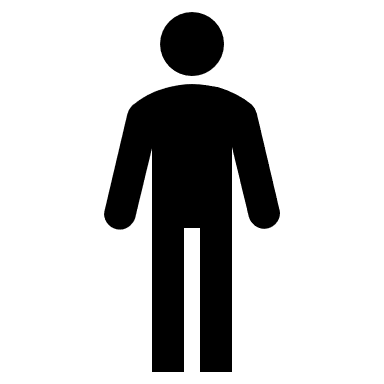 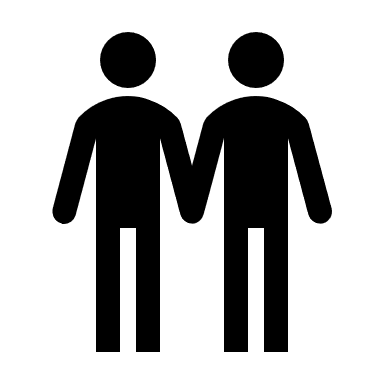 Source